Экспертное заключениепо вибрационной диагностике изделия – «Редуктор А-2800, мельницы МЦ 2,6х13»выполненный дляООО «Сухоложский цементный завод»СОДЕРЖАНИЕ1 Вводная информацияОценка оборудования, проводимая по комплексным методам, позволяет достоверно идентифицировать важнейшие показатели, определяющие точность и надежность механизмов. Результаты комплексной проверки мельницы МЦ 2613, с использованием современных методов диагностики, приведены ниже. В процессе диагностики мельницы, без его разборки, определены:1.  Состояние и износ элементов каждого подшипника;2.  Состояние и износ зубчатых передач;3. Состояние валов;4. Качество сборки.Вибродиагностический метод  позволяет продиагностировать до 23 параметров оборудования (табл. 1). Определяются дефекты каждого подшипника, в том числе износ наружного или внутреннего кольца, перекос наружного кольца, износ шариков или роликов, биение или перекос валов и шпинделей, износ каждой шестерни, погрешность зацепления каждой передачи, износ гаек или винта ШВП, износ шариков ШВП, перекос винта ШВП. Метод основан на том, что  вибрационный сигнал содержит значительную информацию о состоянии каждого элемента любой детали, которая выполняет вращательное или поступательное движение. Кроме того, вибрационный сигнал распространяется по корпусам механизмов и машин по всем направлениям. Задача состоит в том, чтобы из полученного сигнала получить частотные характеристики конкретных деталей и сравнить их с показателями вышеприведенных деталей не имеющих дефектов и повреждений, и на основании, имеющейся базы данных, точно идентифицировать как начинающие дефекты, так и развитые, предсказать возможный ресурс каждой детали.Таблица 1 - Диагностические параметры, определяемые с помощью виброакустических методовВремя для проведения диагностики одной единицы оборудования не более четырёх часов. Предварительно, перед испытаниями, создается управляющая программа, в которую вводятся  параметры подшипников, шестерен, шариково-винтовых пар, устанавливается частотный диапазон для измерения вибрационных характеристик и показатели, характеризуюшие динамику работы узлов и деталей оборудования, выбираются опорные точки для установки акселерометра. При выполнении работы используется акселерометры, поочередно устанавливаемые в выбранные точки. Затем выполняются измерения и расшифровка данных. По результатам вибродиагностических испытаний, оценивается техническое состояние (без разборки механизма) деталей каждого подшипника, шестерни или ременной передачи, шарико-винтовых пар и т.д. На графике экспериментальные данные, т.е. измеренный спектр вибраций, приведен в виде линий серого цвета. А расчетные данные, характеризующие отдельные дефекты деталей, приводятся в виде линий красного цвета. При совпадении экспериментальных данных, характеризующих частоты на которых наблюдаются дефекты, с расчетными данными, определенные для бездефектных деталей, идентифицируются виды дефектов. Величина дефектов определяется отношением, значений амплитуд сигналов, на частотах характеризующих дефекты к среднеквадратичному значению экспериментально полученного сигнала.Критерием для технологического оборудования предприятий Роскосмоса приняты следующие  величины износа:- до 5% - слабый износ;- 5-10% - средний износ;- свыше 10% - сильный износ.Для предприятий других отраслей нормативы устанавливаются на основании накопленных статистических данных. 2 ОТЧЁТ2.1 Схема управляющей программы, для проведения диагностики редуктора А-2800, мельницы МЦ 2,6х13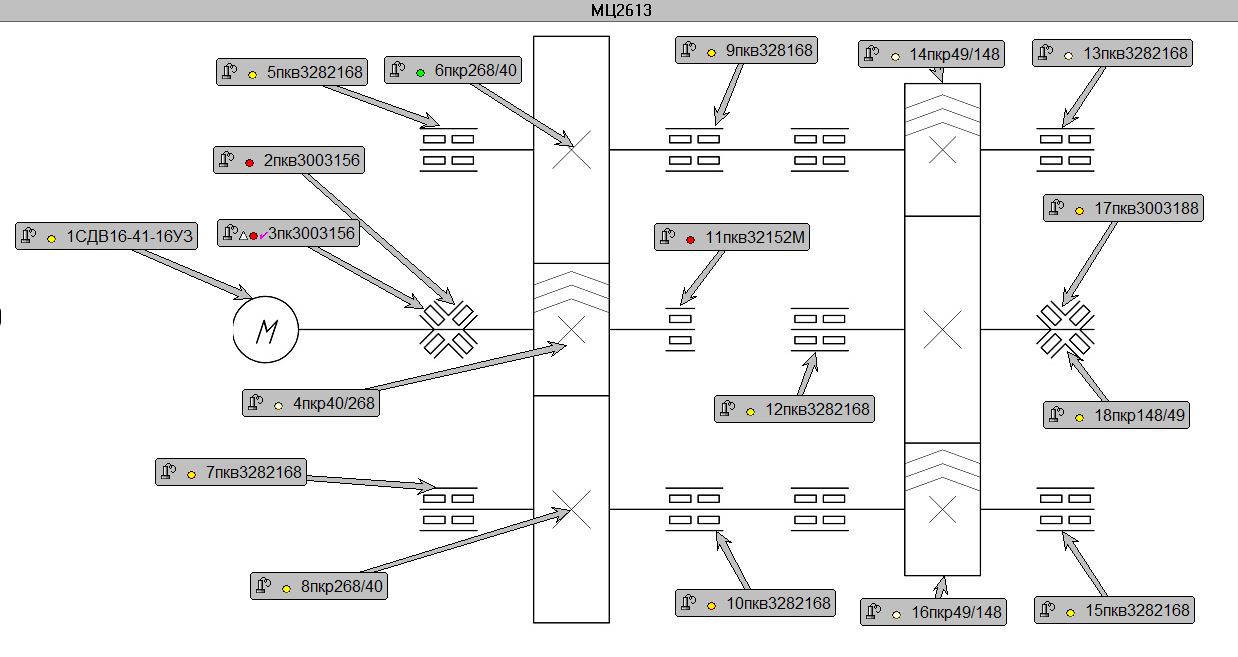 Рис. 1 - Схема управляющей программы, для проведения диагностики редуктора А-2800, мельницы МЦ 2,6х132.2 Точка измерения №1 – 1СДВ16-41-16УЗ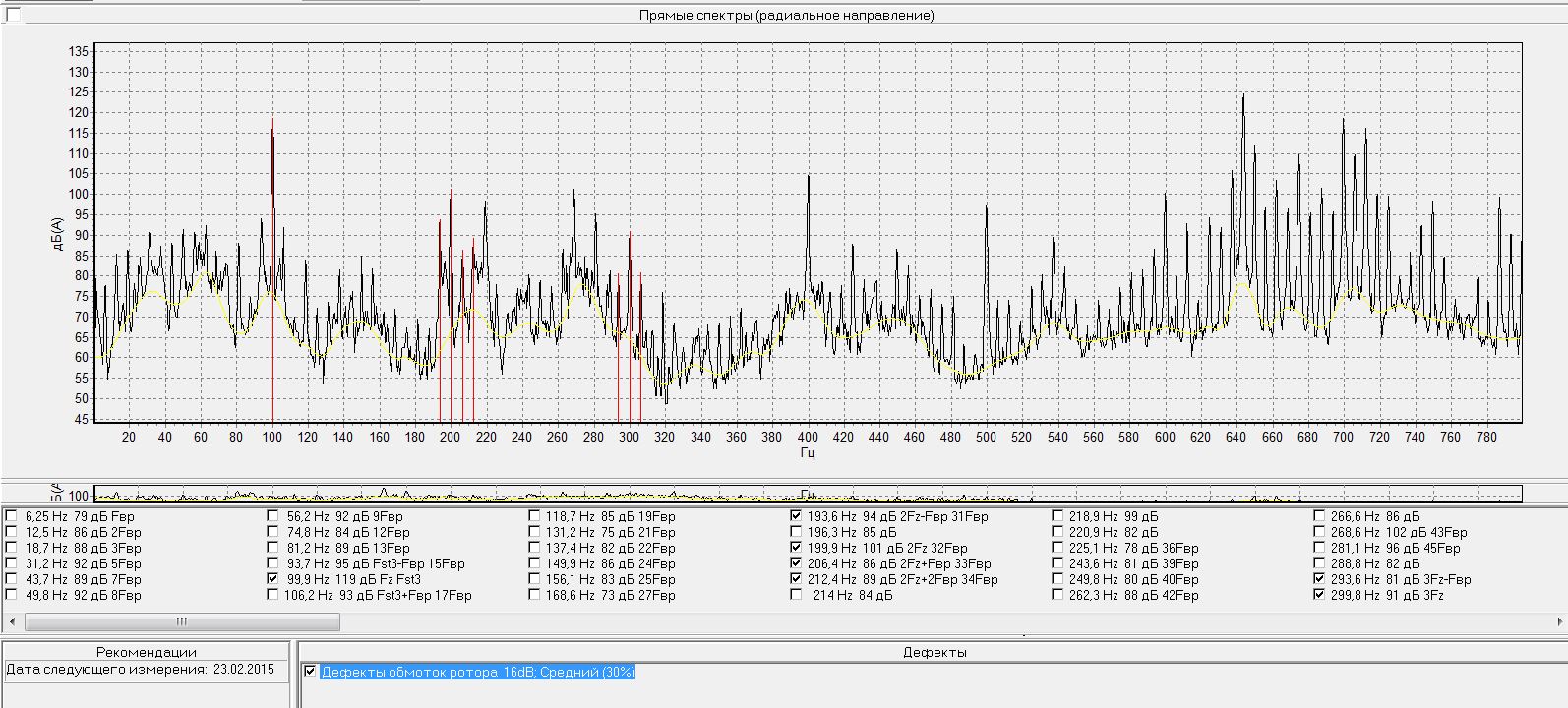 Рис. 2 - График спектра огибающей синхронного двигателя, снятый в точке 1ОБНАРУЖЕННЫЕ ДЕФЕКТЫ 2.3 Точка измерения №2 – 2пкв3003156 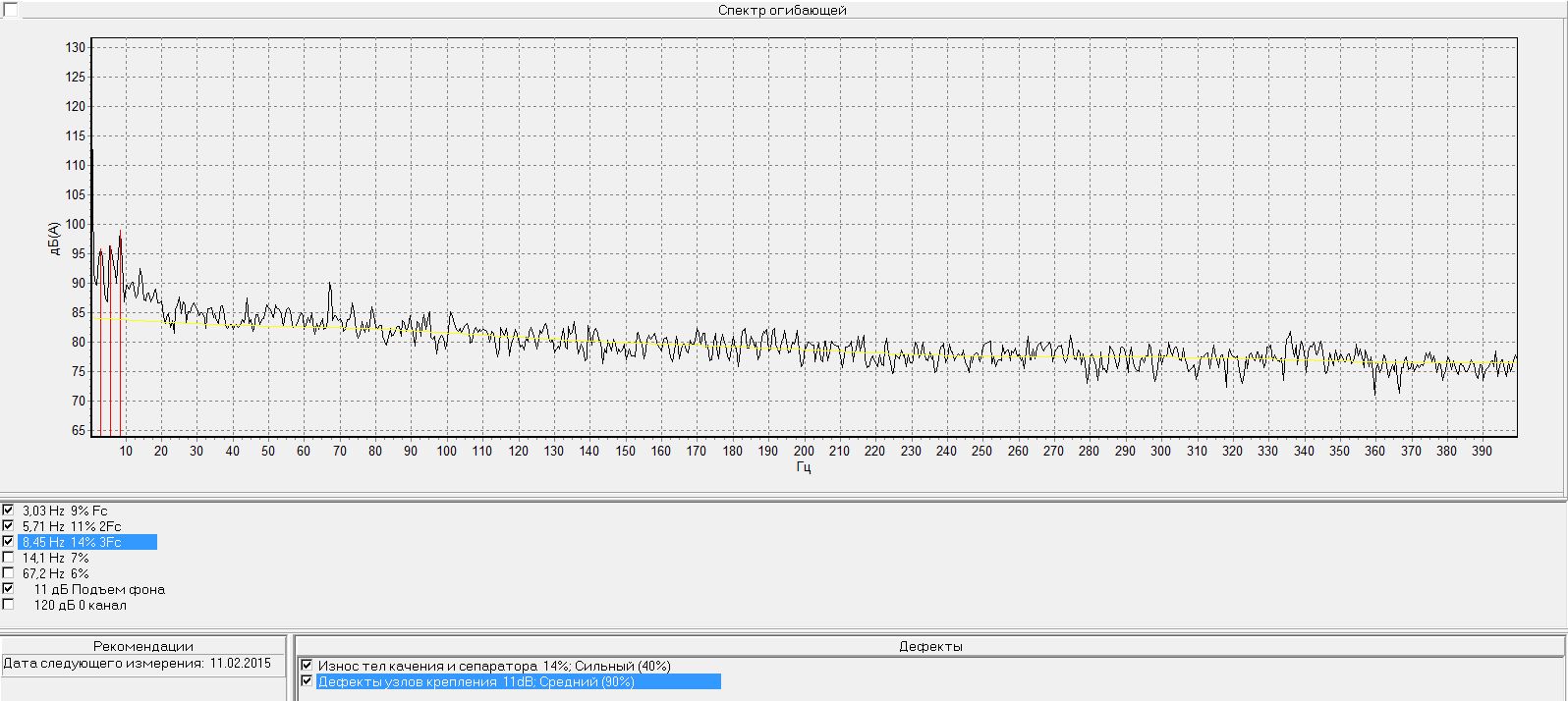 Рис. 3 - График спектра огибающей неисправного подшипника, снятый в точке 2 подшипника 3003156ОБНАРУЖЕННЫЕ ДЕФЕКТЫ 2.4 Точка измерения №5 – 5пкв3282168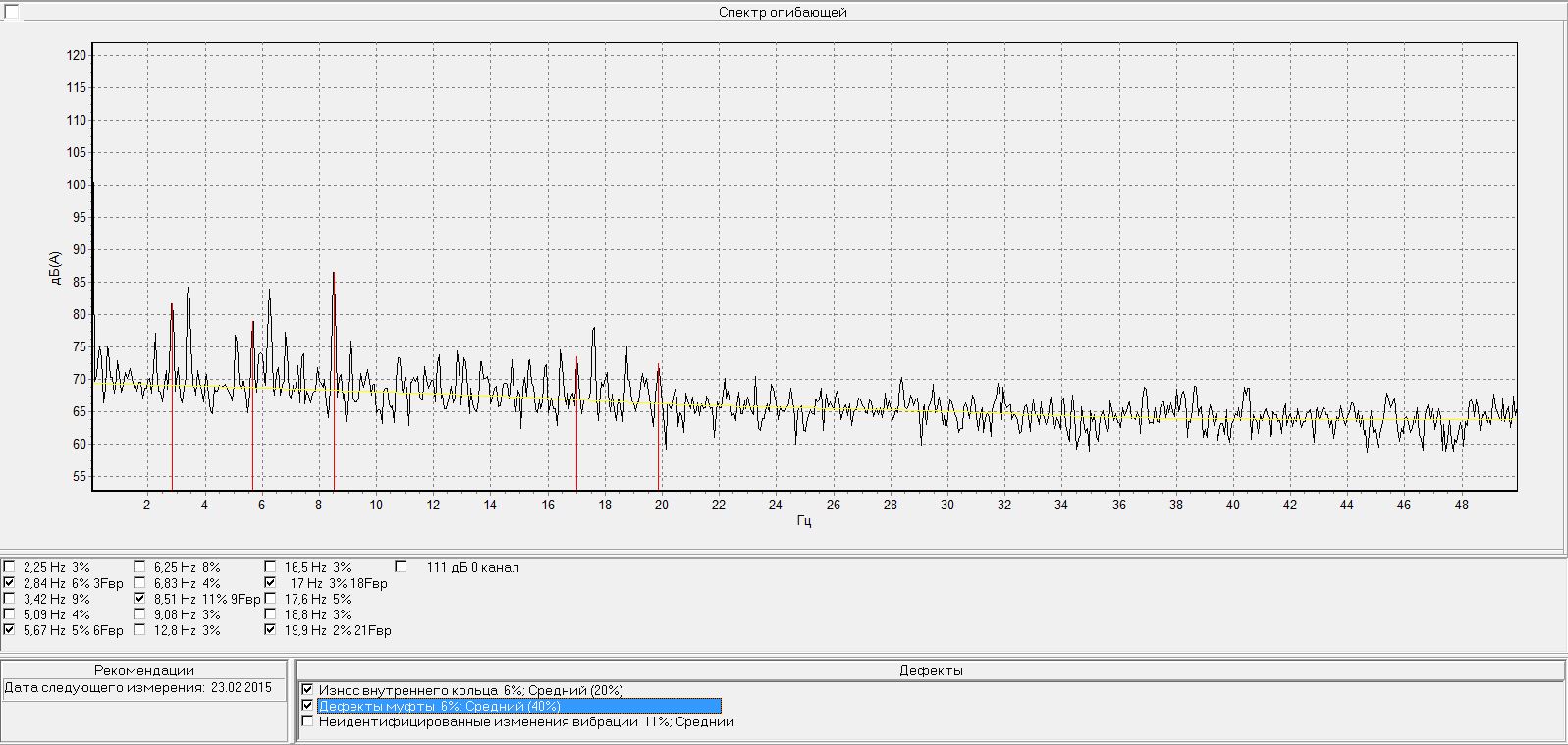 Рис. 5 - График спектра огибающей, характеризующий состояние подшипника 3282168, определенное в точке 5ОБНАРУЖЕННЫЕ ДЕФЕКТЫ 2.5 Точка измерения №8 – 8пкр268/40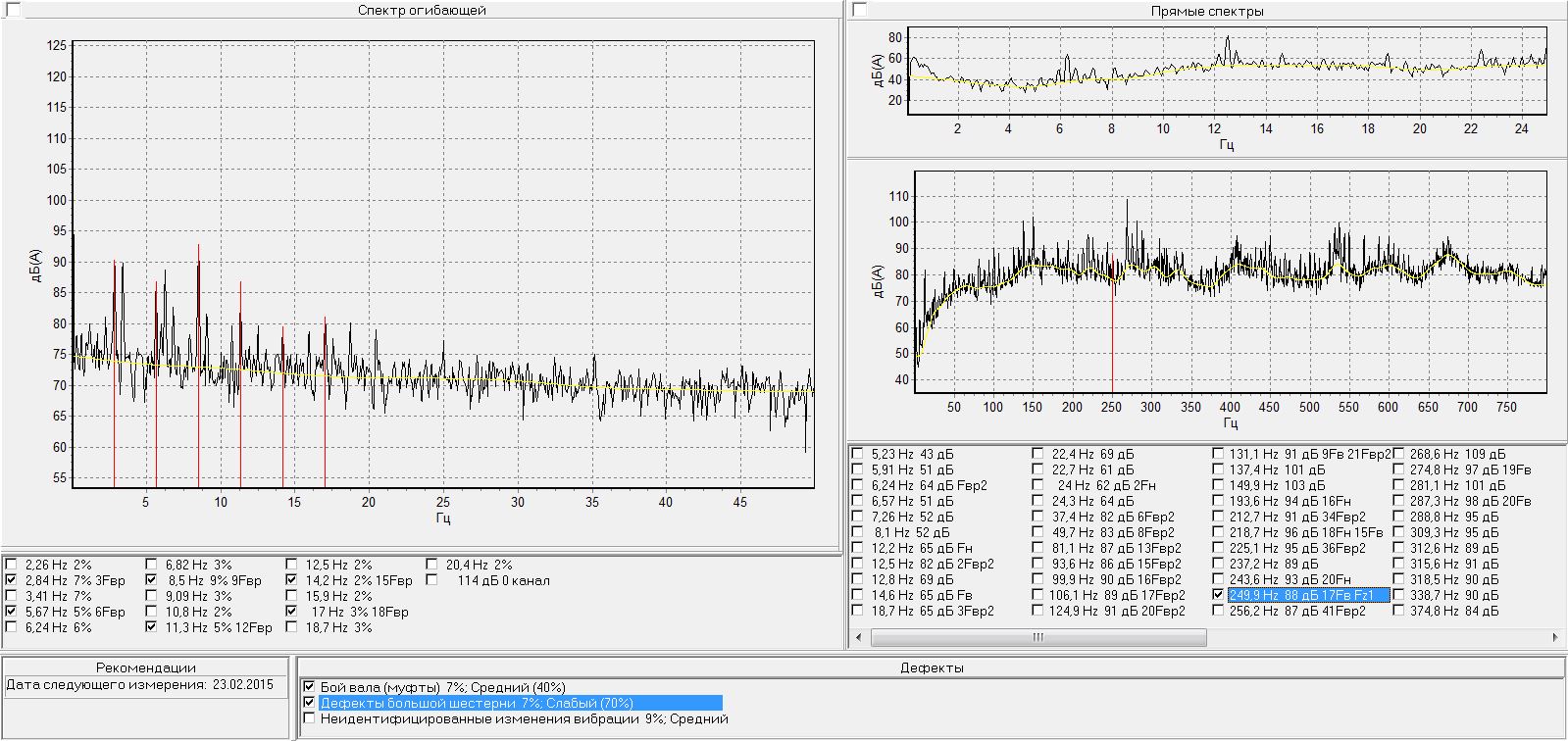 Рис. 6 – График спектра огибающей зубчатой передачи 268/40 снятый в точке 8ОБНАРУЖЕННЫЕ ДЕФЕКТЫ 2.6 Точка измерения №11 – 11пкв32152М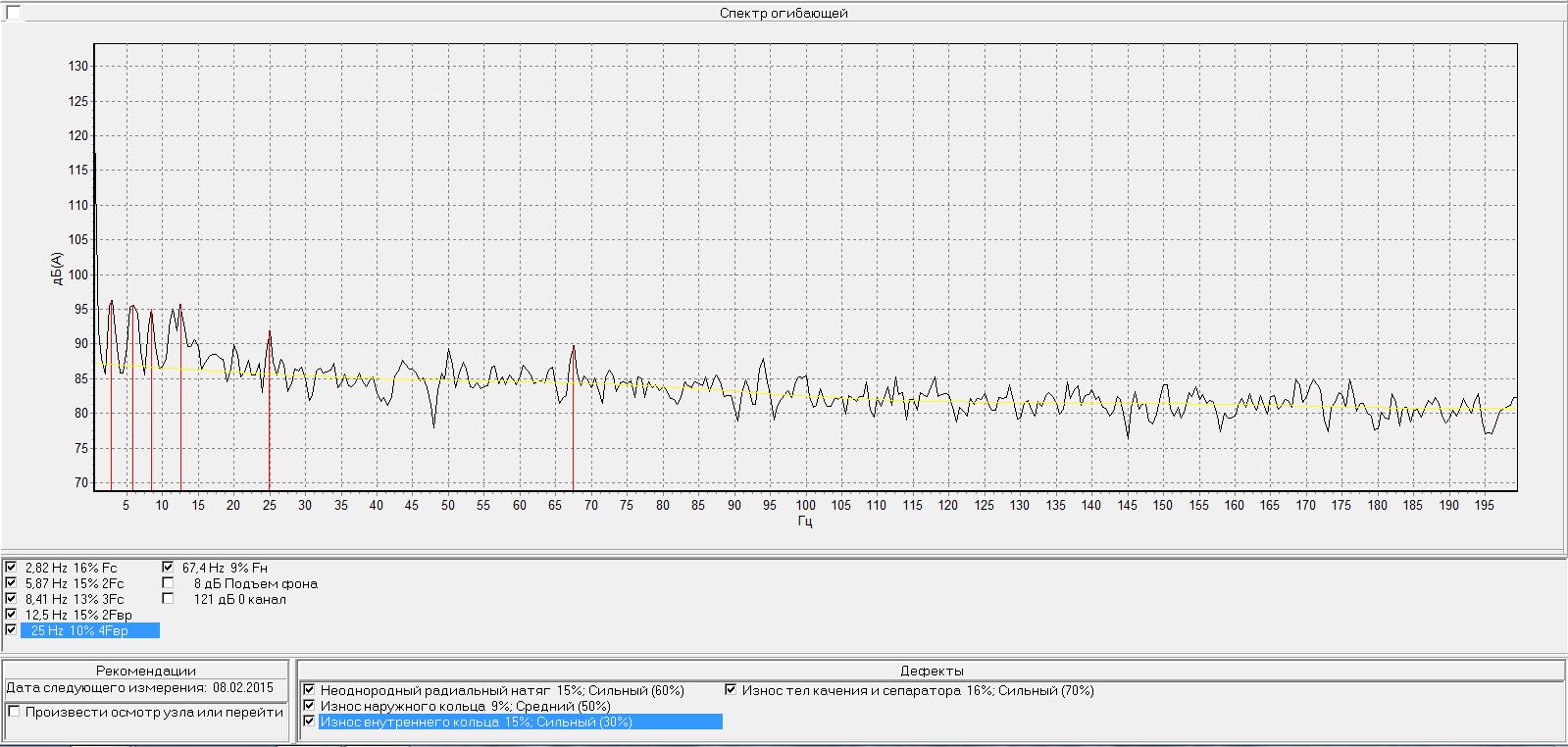 Рис. 7 - График спектра огибающей, характеризующий состояние подшипника 32152, определенное в точке 11ОБНАРУЖЕННЫЕ ДЕФЕКТЫ 2.7 Точка измерения №12 – 12пкв3282168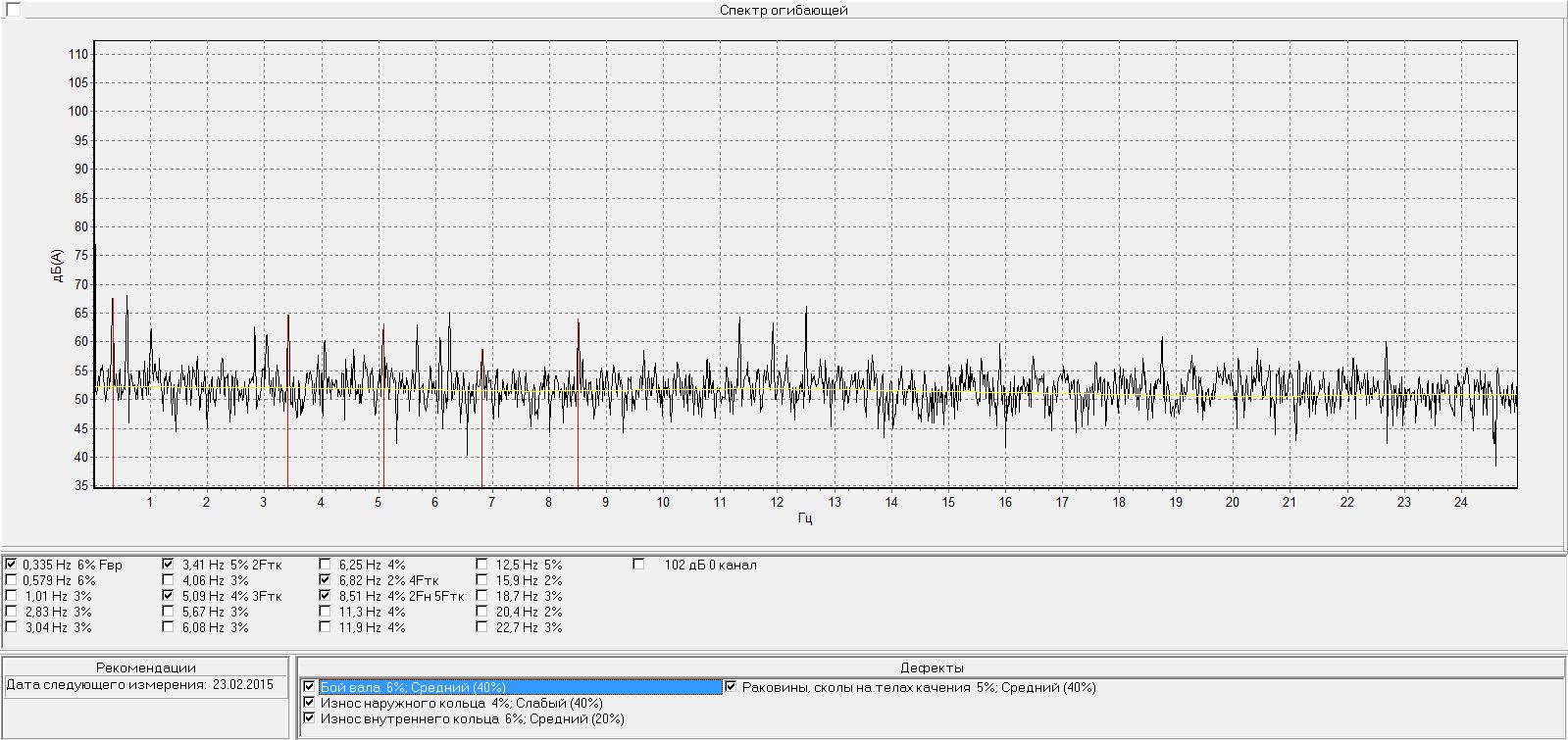 Рис.8 - График спектра огибающей, характеризующий состояние подшипника 3282168 в точке 12ОБНАРУЖЕННЫЕ ДЕФЕКТЫ 2.8 Точка измерения №15 – 15пкв3282168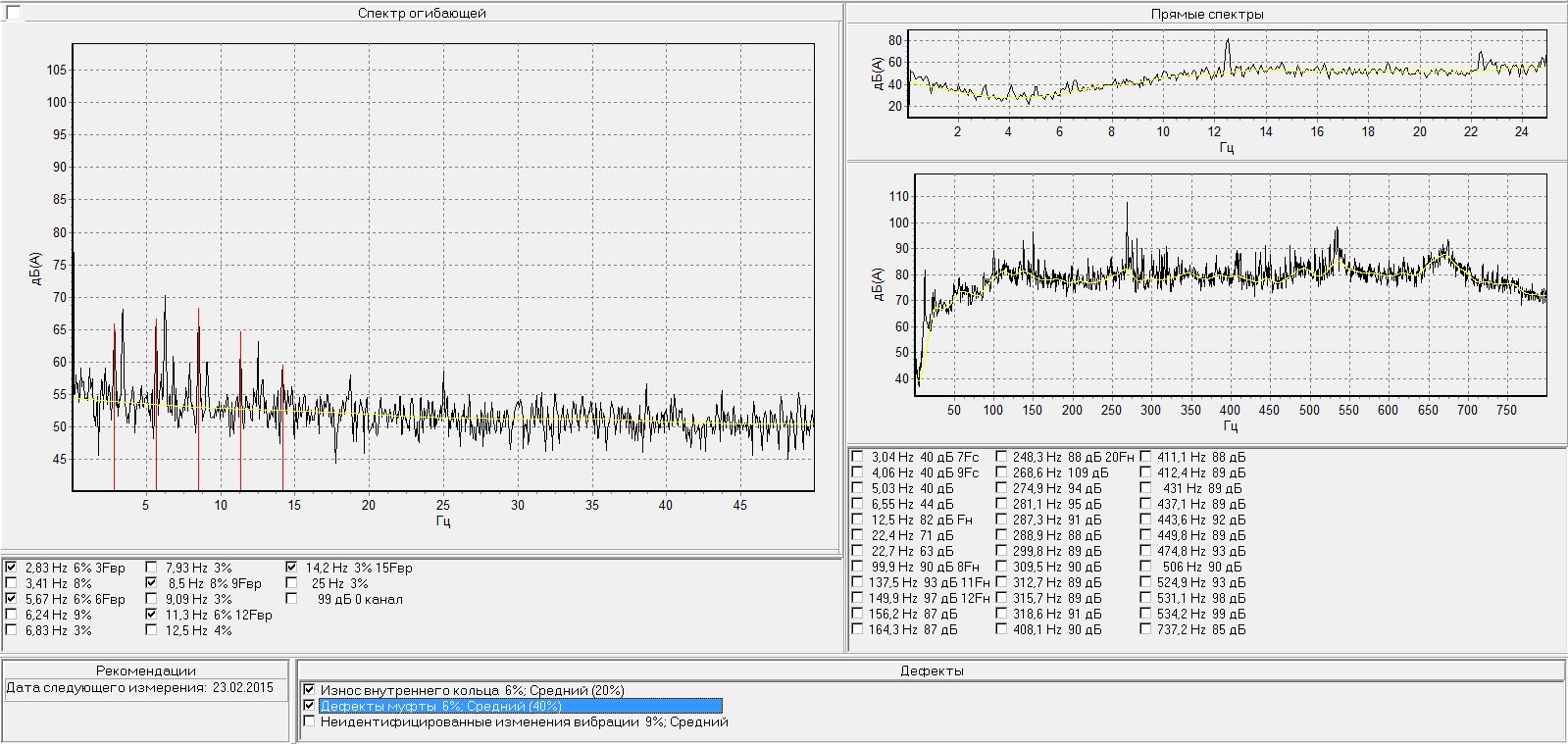 Рис. 9 - График спектра огибающей, характеризующий состояние подшипника 3282168 в точке 15ОБНАРУЖЕННЫЕ ДЕФЕКТЫ 2.9 Точка измерения №17 – 17пкв3003188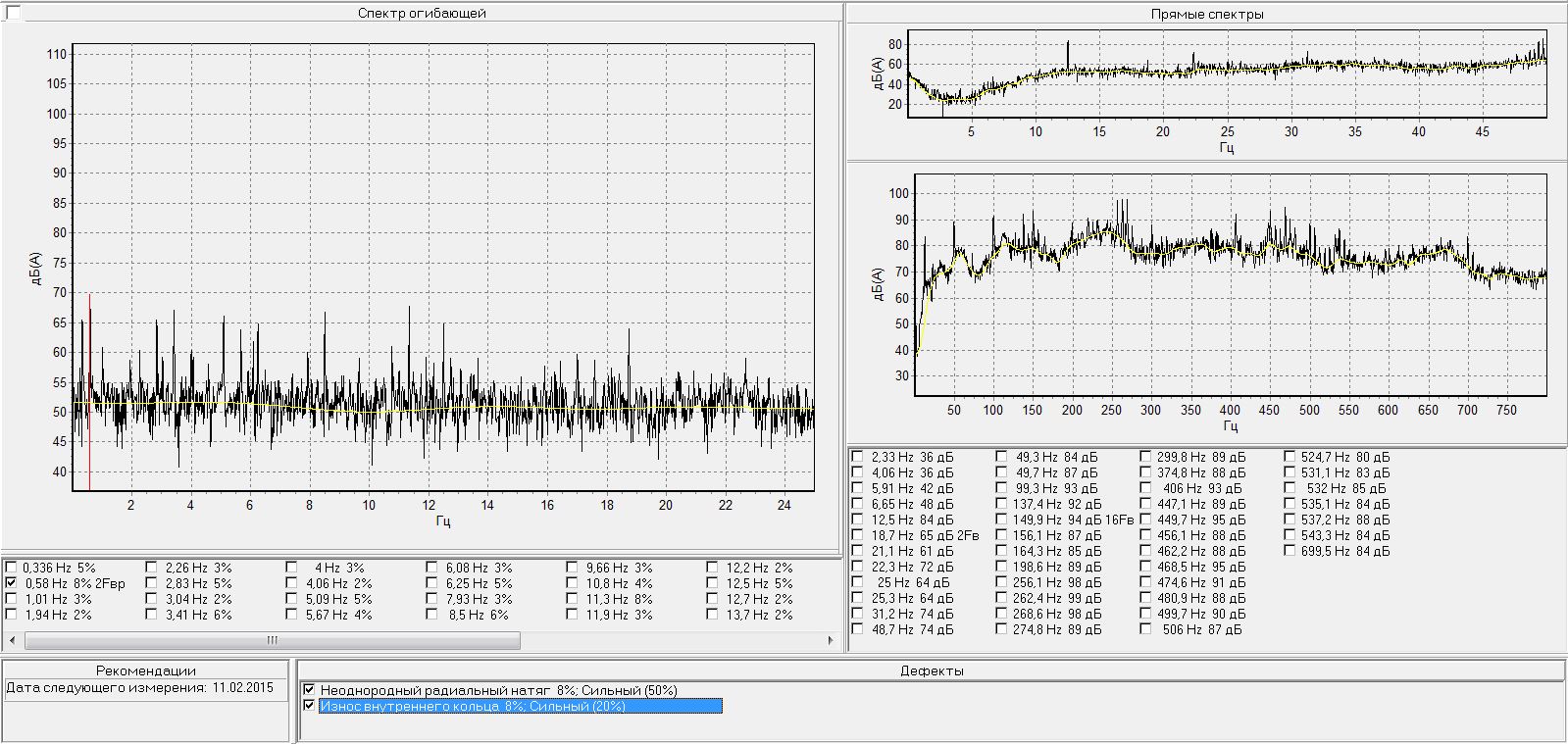 Рис. 10 - График спектра огибающей, характеризующий состояние подшипника 3003188 в точке 17ОБНАРУЖЕННЫЕ ДЕФЕКТЫ 2.10 Точка измерения №18 – 18пкр148/49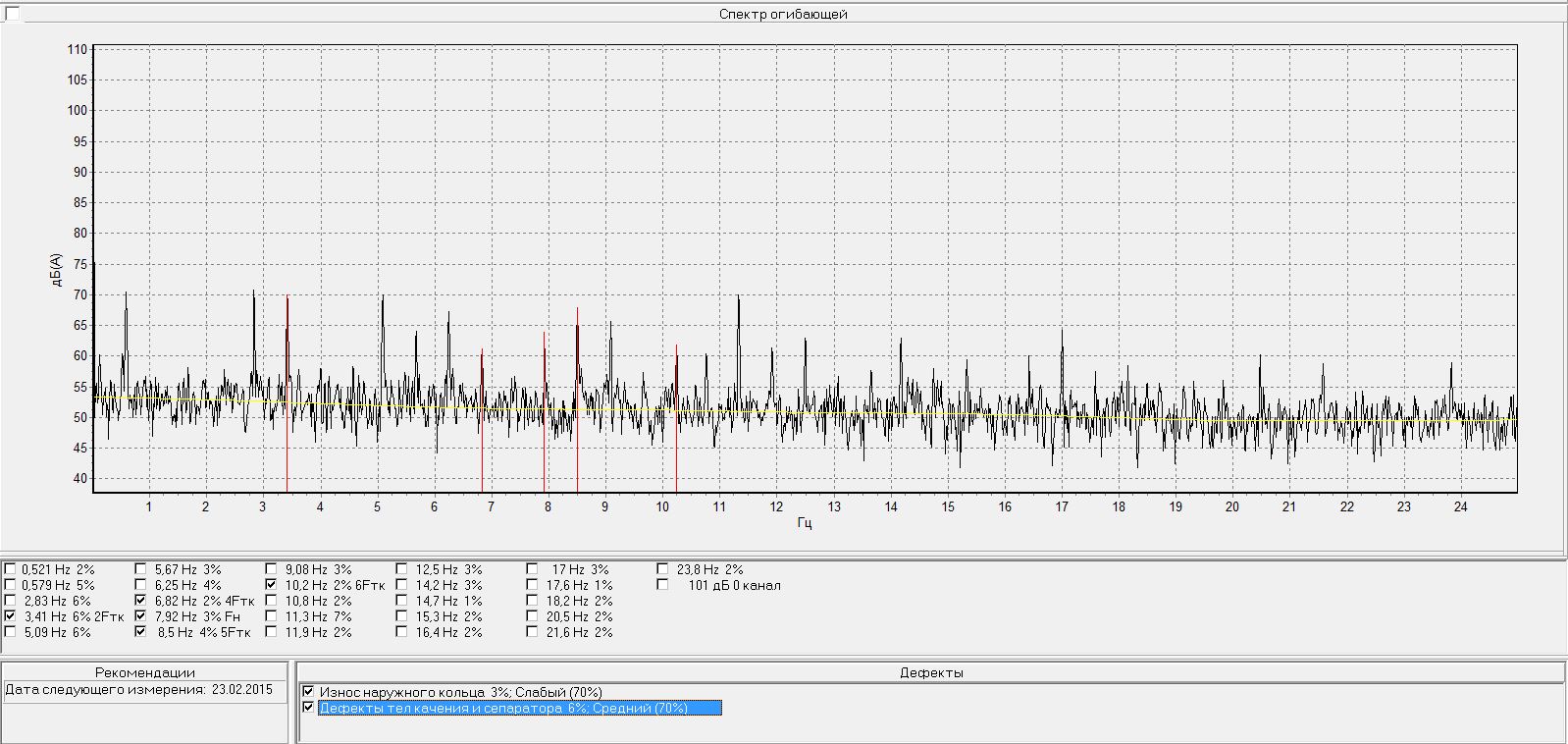 Рис. 11 - График спектра огибающей, характеризующий состояние зубчатой передачи 148/49 в точке 18ОБНАРУЖЕННЫЕ ДЕФЕКТЫ 3 состояние подшипников, валов, зубчатых передач и электродвигателя, мельницыМЦ 2,6х13Таблица 2 - Состояние подшипников, валов, зубчатых передач и электродвигателя мельницы МЦ 2,6х13Пояснение терминов:Неравномерное обкатывание наружного кольца подшипника показывает, что имеется режим работы оборудования с повышенной вращающейся нагрузкой на подшипник, снижающий его ресурс;Неоднородный радиальный натяг является дефектом сборки и может возникнуть из следующих причин:- перекосом вращающегося кольца;- повышенной осевой нагрузки на подшипник;- следствием установки подшипника на вал диаметр которого больше допустимого.Неоднородный радиальный натяг проявляется сразу после установки нового подшипника, характеризуется ростом вращающейся нагрузки в двух противоположных точках внутреннего кольца и приводит к ускоренному износу из-за перегрузок, действующих на поверхности качения.4 ЗАКЛЮЧЕНИЕОсновными дефектами узлов редуктора А-2800, мельницы МЦ 2,6х13, вызванные при эксплуатации, являются:1) Износ сепараторов подшипников качения 30003156 в точках измерения 3 и 4,2) Износ сепаратора подшипника качения 32152М в точке измерения 1,которые проявляются в неоднородном радиальном натяге, дефекте узлов крепления, износе внутреннего кольца, что приведет к преждевременному разрушению подшипников.3) Дефекты обмотки ротора электродвигателя СДВ16-41-16УЗ,что тоже приводит к чрезмерной нагрузке на подшипники.Детальное состояние каждого элемента главного редуктора приведено в табл. 2. Для установления нормативов работоспособности мельницы необходимо провести статистические измерения, на основе которых устанавливается предельный ресурс службы конкретных узлов данного оборудования, а так же использовать апробированные программы диагностики состояния мельниц данного типа.Технический директоркандидат технических наукЮ.И. Савинов1ВВОДНАЯ ИНФОРМАЦИЯ………………………………………………………………………………………….42ОТЧЁТ…………………………………………………………………………………………………………………..72.1Схема управляющей программы, для проведения диагностики редуктора А-2800, мельницы МЦ 2,6х1372.2Точка измерения №1 – 1СДВ16-41-16УЗ……………………………………………………………………………82.3Точка измерения №2 – 2пкв3003156…………………………………………………………………………………92.4Точка измерения №5 – 5пкв3282168…………………………………………………………………………………102.5Точка измерения №8 – 8пкр268/40…………………………………………………………………………………...112.6Точка измерения №11 – 11пкв32152М………………………………………………………………………………132.7Точка измерения №12 – 12пкв3282168………………………………………………………………………………142.8Точка измерения №15 – 15пкв3282168………………………………………………………………………………152.9Точка измерения №17 – 17пкв3003188………………………………………………………………………………172.10Точка измерения №18 – 18пкр148/49…………………………………………………………………………………183состояние подшипников, валов, зубчатых передач и электродвигателя, мельницы МЦ 2,6х13………………………………………………………………194ЗАКЛЮЧЕНИЕ………………………………………………………………………………………………………....22№Определяемые параметры№Определяемые параметры1Износ наружного кольца подшипника13Дефект зацепления ведущей шестерни2Износ внутреннего кольца подшипника14Дефект зацепления ведомой шестерни3Износ шариков или роликов подшипника15Биение винта шарико-винтовой передачи4Износ сепаратора16Перекос винта шарико-винтовой передачи5Перекос наружного кольца подшипника.17Износ шариков шарико-винтовой передачи6Биение валов, шпинделей18Раковины, задиры, сколы на телах качения шарико-винтовой передачи7Неравномерный радиальный натяг в подшипнике19Износ винта шарико-винтовой передачи8Раковины, задиры на наружном кольце подшипника20Раковины, задиры винта шарико-винтовой передачи9Раковины, задиры на внутреннем кольце подшипника21Износ гаек шарико-винтовой передачи10Раковины, сколы на телах качения подшипника22Раковины, задиры гаек шарико-винтовой передачи11Дефект ведущей шестерни23Дисбаланс валов, шпинделей, шкивов12Дефект ведомой шестерниДефектыДиагностические признаки в прямом спектреДЕФЕКТЫ ОБМОТОК РОТОРА (16dB; Средний)99.94 Гц (119 dB) Fz Fst3ДЕФЕКТЫ ОБМОТОК РОТОРА (16dB; Средний)193.63 Гц ( 94 dB) 2Fz-Fвр 31FврДЕФЕКТЫ ОБМОТОК РОТОРА (16dB; Средний)199.85 Гц (101 dB) 2Fz 32FврДЕФЕКТЫ ОБМОТОК РОТОРА (16dB; Средний)206.37 Гц ( 86 dB) 2Fz+Fвр 33FврДЕФЕКТЫ ОБМОТОК РОТОРА (16dB; Средний)212.42 Гц ( 89 dB) 2Fz+2Fвр 34FврДЕФЕКТЫ ОБМОТОК РОТОРА (16dB; Средний)293.57 Гц ( 81 dB) 3Fz-FврДЕФЕКТЫ ОБМОТОК РОТОРА (16dB; Средний)299.80 Гц ( 91 dB) 3FzДЕФЕКТЫ ОБМОТОК РОТОРА (16dB; Средний)306.09 Гц ( 81 dB) 3Fz+FврДефектыДиагностические признаки в спектре огибающейИЗНОС СЕПАРАТОРА (14%; Сильный)3.03 Гц ( 9%) FcИЗНОС СЕПАРАТОРА (14%; Сильный)5.71 Гц (11%) 2FcИЗНОС СЕПАРАТОРА (14%; Сильный)8.45 Гц (14%) 3FcДЕФЕКТЫ УЗЛОВ КРЕПЛЕНИЯ (11dB; Средний)Подъем фона в области низких частот (11%)ДефектыДиагностические признаки в спектре огибающейИЗНОС ВНУТРЕННЕГО КОЛЬЦА (6%; Средний)2.84 Гц ( 6%) 3FврИЗНОС ВНУТРЕННЕГО КОЛЬЦА (6%; Средний)5.67 Гц ( 5%) 6FврИЗНОС ВНУТРЕННЕГО КОЛЬЦА (6%; Средний)8.51 Гц (11%) 9FврИЗНОС ВНУТРЕННЕГО КОЛЬЦА (6%; Средний)17.01 Гц ( 3%) 18FврИЗНОС ВНУТРЕННЕГО КОЛЬЦА (6%; Средний)19.87 Гц ( 2%) 21FврДЕФЕКТЫ МУФТЫ (несоосность) (6%; Средний)2.84 Гц ( 6%) 3FврДЕФЕКТЫ МУФТЫ (несоосность) (6%; Средний)5.67 Гц ( 5%) 6FврДЕФЕКТЫ МУФТЫ (несоосность) (6%; Средний)8.51 Гц (11%) 9FврДЕФЕКТЫ МУФТЫ (несоосность) (6%; Средний)17.01 Гц ( 3%) 18FврДЕФЕКТЫ МУФТЫ (несоосность) (6%; Средний)19.87 Гц ( 2%) 21FврДефектыДиагностические признаки в спектре огибающейБИЕНИЕ ВАЛА (НЕСООСНОСТЬ) (7%; Средний)2.84 Гц ( 7%)  3FврБИЕНИЕ ВАЛА (НЕСООСНОСТЬ) (7%; Средний)5.67 Гц ( 5%)  6FврБИЕНИЕ ВАЛА (НЕСООСНОСТЬ) (7%; Средний)8.50 Гц ( 9%)  9FврБИЕНИЕ ВАЛА (НЕСООСНОСТЬ) (7%; Средний)11.34 Гц ( 5%)  12FврБИЕНИЕ ВАЛА (НЕСООСНОСТЬ) (7%; Средний)14.18 Гц ( 2%)  15FврБИЕНИЕ ВАЛА (НЕСООСНОСТЬ) (7%; Средний)17.01 Гц ( 3%)  18FврДЕФЕКТЫ БОЛЬШОЙ ШЕСТЕРНИ С ЧИСЛОМ ЗУБЬЕВ 268 ИЗМЕРЕНЫЕ В ТОЧКЕ 8 (7%; Средний)2.84 Гц ( 7%)  3FврДЕФЕКТЫ БОЛЬШОЙ ШЕСТЕРНИ С ЧИСЛОМ ЗУБЬЕВ 268 ИЗМЕРЕНЫЕ В ТОЧКЕ 8 (7%; Средний)5.67 Гц ( 5%)  6FврДЕФЕКТЫ БОЛЬШОЙ ШЕСТЕРНИ С ЧИСЛОМ ЗУБЬЕВ 268 ИЗМЕРЕНЫЕ В ТОЧКЕ 8 (7%; Средний)8.50 Гц ( 9%)  9FврДЕФЕКТЫ БОЛЬШОЙ ШЕСТЕРНИ С ЧИСЛОМ ЗУБЬЕВ 268 ИЗМЕРЕНЫЕ В ТОЧКЕ 8 (7%; Средний)11.34 Гц ( 5%)  12FврДЕФЕКТЫ БОЛЬШОЙ ШЕСТЕРНИ С ЧИСЛОМ ЗУБЬЕВ 268 ИЗМЕРЕНЫЕ В ТОЧКЕ 8 (7%; Средний)14.18 Гц ( 2%)  15FврДЕФЕКТЫ БОЛЬШОЙ ШЕСТЕРНИ С ЧИСЛОМ ЗУБЬЕВ 268 ИЗМЕРЕНЫЕ В ТОЧКЕ 8 (7%; Средний)17.01 Гц ( 3%)  18FврДефектыДиагностические признаки в спектре огибающейНЕОДНОРОДНЫЙ РАДИАЛЬНЫЙ НАТЯГ (15%; Сильный)12.54 Гц (15%) 2FврНЕОДНОРОДНЫЙ РАДИАЛЬНЫЙ НАТЯГ (15%; Сильный)24.96 Гц (10%) 4FврИЗНОС НАРУЖНОГО КОЛЬЦА (9%; Средний)67.42 Гц ( 9%) FнИЗНОС ВНУТРЕННЕГО КОЛЬЦА (15%; Сильный)12.54 Гц (15%) 2FврИЗНОС ВНУТРЕННЕГО КОЛЬЦА (15%; Сильный)24.96 Гц (10%) 4FврИЗНОС СЕПАРАТОРА (16%; Сильный)2.82 Гц (16%) FcИЗНОС СЕПАРАТОРА (16%; Сильный)5.87 Гц (15%) 2FcИЗНОС СЕПАРАТОРА (16%; Сильный)8.41 Гц (13%) 3FcДефектыДиагностические признаки в спектре огибающейБИЕНИЕ ВАЛА (6%; Средний)0.34 Гц ( 6%) FврИЗНОС НАРУЖНОГО КОЛЬЦА (4%; Слабый)8.51 Гц ( 4%) 2Fн 5FткИЗНОС ВНУТРЕННЕГО КОЛЬЦА (6%; Средний)0.34 Гц ( 6%) FврРАКОВИНЫ СКОЛЫ НА ТЕЛАХ КАЧЕНИЯ (5%; Слабый)3.41 Гц ( 5%) 2FткРАКОВИНЫ СКОЛЫ НА ТЕЛАХ КАЧЕНИЯ (5%; Слабый)5.09 Гц ( 4%) 3FткРАКОВИНЫ СКОЛЫ НА ТЕЛАХ КАЧЕНИЯ (5%; Слабый)6.82 Гц ( 2%) 4FткРАКОВИНЫ СКОЛЫ НА ТЕЛАХ КАЧЕНИЯ (5%; Слабый)8.51 Гц ( 4%) 2Fн 5FткДефектыДиагностические признаки в спектре огибающейИЗНОС ВНУТРЕННЕГО КОЛЬЦА (6%; Средний)2.83 Гц ( 6%) 3FврИЗНОС ВНУТРЕННЕГО КОЛЬЦА (6%; Средний)5.67 Гц ( 6%) 6FврИЗНОС ВНУТРЕННЕГО КОЛЬЦА (6%; Средний)8.50 Гц ( 8%) 9FврИЗНОС ВНУТРЕННЕГО КОЛЬЦА (6%; Средний)11.33 Гц ( 6%) 12FврИЗНОС ВНУТРЕННЕГО КОЛЬЦА (6%; Средний)14.17 Гц ( 3%) 15FврДЕФЕКТЫ МУФТЫ (несоосность) (6%; Средний)2.83 Гц ( 6%) 3FврДЕФЕКТЫ МУФТЫ (несоосность) (6%; Средний)5.67 Гц ( 6%) 6FврДЕФЕКТЫ МУФТЫ (несоосность) (6%; Средний)8.50 Гц ( 8%) 9FврДЕФЕКТЫ МУФТЫ (несоосность) (6%; Средний)11.33 Гц ( 6%) 12FврДЕФЕКТЫ МУФТЫ (несоосность) (6%; Средний)14.17 Гц ( 3%) 15FврДефектыДиагностические признаки в спектре огибающейНЕОДНОРОДНЫЙ РАДИАЛЬНЫЙ НАТЯГ (8%; Средний)0.58 Гц ( 8%) 2FврИЗНОС ВНУТРЕННЕГО КОЛЬЦА (8%; Средний)0.58 Гц ( 8%) 2FврДефектыДиагностические признаки в спектре огибающейИЗНОС НАРУЖНОГО КОЛЬЦА (3%; Слабый)7.92 Гц ( 3%) FнДЕФЕКТЫ ТЕЛ КАЧЕНИЯ (6%; Средний)3.41 Гц ( 6%) 2FткДЕФЕКТЫ ТЕЛ КАЧЕНИЯ (6%; Средний)6.82 Гц ( 2%) 4FткДЕФЕКТЫ ТЕЛ КАЧЕНИЯ (6%; Средний)8.50 Гц ( 4%) 5FткДЕФЕКТЫ ТЕЛ КАЧЕНИЯ (6%; Средний)10.24 Гц ( 2%) 6FткДиагностический узелТипРекомендацииСильные дефектыСредние дефектыСлабые дефектыТочка измерения №1Синхронная машина СДВ16-41-16УЗДопустимо. Необходим контрольДефекты обмоток ротора - 16 DbТочка измерения №2 и 3Подшипник качения 3003156Замена подшипникаИзнос сепаратора - 14 %Дефекты узлов крепления - 11 DbОбкатывание наружного кольца - 5 %Точка измерения №4Редуктор с числом зубьев 40/268Дефектов нетТочка измерения №5Подшипник качения 3282168Допустимо. Необходим контрольИзнос внутреннего кольца - 6 %Дефекты муфты - 6 %Точка измерения №6Редуктор с числом зубьев 268/40ДопустимоБиение вала (несоосность) - 3 %Дефекты на другой оси - 4 %Точка измерения №7Подшипник качения 3282168Допустимо. Необходим контрольИзнос наружного кольца - 8 %Точка измерения №8Редуктор с числом зубьев 268/40Допустимо. Необходим контрольБиение вала (несоосность) - 7 %Дефекты большой шестерни - 7 %Точка измерения №9Подшипник качения 3282168Допустимо. Необходим контрольИзнос внутреннего кольца - 8 %Биение вала - 8 %Точка измерения №10Подшипник качения 3282168Допустимо. Необходим контроль.Биение вала - 8 %Износ наружного кольца - 8 %Точка измерения №11Подшипник качения 32152МЗамена подшипникаНеоднородный радиальный натяг - 15%Износ внутреннего кольца - 15 %Износ сепаратора - 16%Износ наружного кольца - 9 %Точка измерения №12Подшипник качения 3282168Допустимо. Необходим контрольБой вала - 6 %Износ внутреннего кольца - 6 %Раковины, сколы на телах качения - 5 %Износ наружного кольца - 4 %Точка измерения №13Подшипник качения 3282168Дефектов нетТочка измерения №14Редуктор с числом зубьев 49/148Дефектов нетТочка измерения №15Подшипник качения 3282168Допустимо. Необходим контрольИзнос внутреннего кольца - 6 %Дефекты муфты - 6 %Точка измерения №16Редуктор с числом зубьев 49/148Дефектов нетТочка измерения №17Подшипник качения 3003188Допустимо. Необходим контрольНеоднородный радиальный натяг - 8 %Износ внутреннего кольца - 8 %Точка измерения №18Редуктор 148/49Допустимо. Необходим контрольДефекты тел качения и сепаратора - 6 %Износ наружного кольца - 3 %